POSSESSIFS     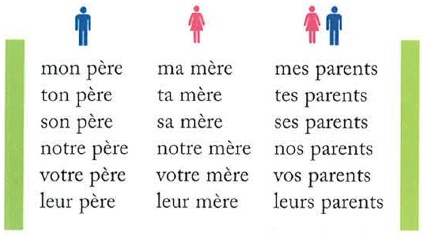  EXERCICE- J'ai un frère. C'est ........... frère.- Tu as une soeur. C'est  ........... soeur.- Robert a deux enfants. Ce sont ...........  enfants.- Il a une fille. C'est  ........... fille. - Et il a un fils. C'est ........... fils.- Monique a une tante. C'est ...........  tante.   - Elle a aussi un oncle. C'est ...........  oncle.- Nous avons des amis. Ce sont ........... amis.- Vous avez une télévision. C'est ........... télévision.- Mes parents ont un chien. C'est ........... chien.- Ils ont aussi trois chats. Ce sont ...........  chats.* Ma cousine est la fille de ma ............ et mon .................        LA FAMILLE 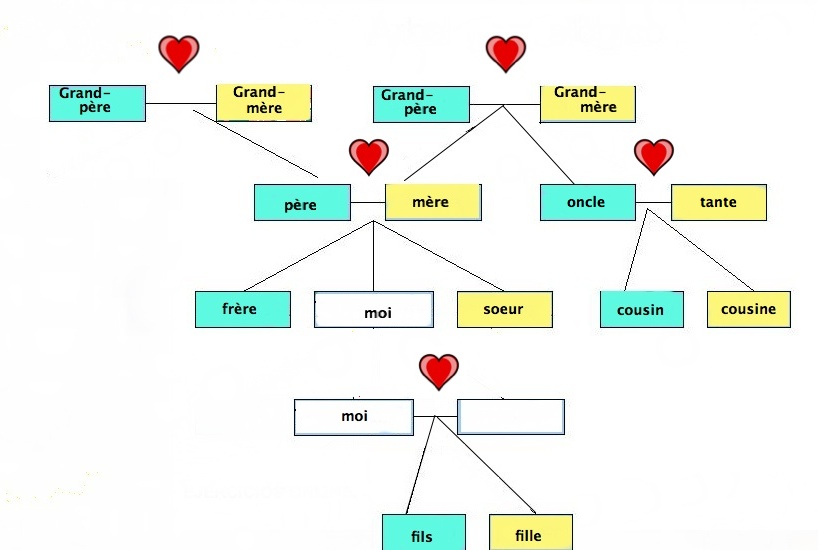       EXPLIQUE QUI SONT CES PERSONNES .......................................................................................   comme dans la phrase *